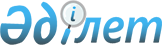 О проведении Вторых Игр народного спорта на призы Президента Республики КазахстанРаспоряжение Премьер-Министра Республики Казахстан от 8 мая 2002 года N 48-р

      1. Принять предложение Агентства Республики Казахстан по туризму и спорту о проведении с 25 по 29 июля 2002 года в городе Талдыкоргане Вторых Игр народного спорта на призы Президента Республики Казахстан (далее - Игры). 

      2. Утвердить прилагаемый состав Организационного комитета по подготовке и проведению Игр. 

      3. Агентству Республики Казахстан по туризму и спорту совместно с акиматом Алматинской области организовать проведение Игр. 

      4. Агентству Республики Казахстан по туризму и спорту совместно с акиматом Алматинской области, Министерством образования и науки Республики Казахстан, Министерством культуры, информации и общественного согласия Республики Казахстан провести культурно-спортивный праздник торжественного открытия Игр. 

      5. Акимам областей, городов Алматы и Астаны организовать проведение предварительных этапов соревнований Игр в городах, областях, а также обеспечить подготовку спортивных делегаций областей, городов Алматы и Астаны для участия в торжественной церемонии открытия и финальных соревнованиях Игр. 

      6. Министерству внутренних дел Республики Казахстан обеспечить общественный порядок в местах проживания участников Игр и проведения соревнований. 

      7. Министерству здравоохранения Республики Казахстан организовать медицинское обслуживание участников Игр. 

      8. Министерству культуры, информации и общественного согласия Республики Казахстан оказать содействие в организации культурной программы участников Игр и обеспечить широкое освещение в средствах массовой информации хода их подготовки и проведения. 

      9. Министерству транспорта и коммуникаций Республики Казахстан оказать содействие в перевозке участников Игр. 

      10. Финансирование мероприятий по подготовке и проведению Игр осуществить за счет и в пределах средств, предусмотренных в республиканском и местных бюджетах на 2002 год соответствующим государственным органам-администраторам программ, ответственным за исполнение указанных мероприятий, а также за счет привлечения спонсорской помощи. 



 

      Премьер-Министр 

 

                                                       Утвержден                                            распоряжением Премьер-Министра                                                   Республики Казахстан                                                  8 мая 2002 года N 48

                                Состав  

            Организационного комитета по подготовке и проведению             Вторых Игр народного спорта на призы Президента                         Республики Казахстан     Турлыханов              - Председатель Агентства Республики     Даулет Болатович          Казахстан по туризму и спорту,                               председатель     Кулмаханов              - аким Алматинской области, заместитель     Шалбай Кулмаханович       председателя     Члены организационного комитета     Айдарханов              - вице-Министр здравоохранения     Арман Тергеуович          Республики Казахстан     Алимбекова              - начальник финансово-экономического     Гульнар Смадиловна        отдела Агентства Республики Казахстан по                               туризму и спорту     Бектурганов             - вице-Министр образования и науки     Нуралы Султанович         Республики Казахстан     Канагатов               - заместитель Председателя Агентства     Елсияр                    Республики Казахстан по туризму и спорту     Баймухамедович     Куралов                 - председатель Центрального совета     Утепкали Нсангалиевич     физкультурно-спортивного общества                               профсоюзов "Казахстан" (по согласованию)     Муканов                 - советник акима Алматинской области     Серик Меирханович     Шнейдмюллер             - первый вице-Министр транспорта и     Владимир Викторович       коммуникаций Республики Казахстан     Отто                    - вице-Министр внутренних дел     Иван Иванович             Республики Казахстан     Рябченко                - первый вице-Министр культуры и     Олег Григорьевич          общественного согласия Республики                               Казахстан     Утеулина                - вице-Министр труда и социальной     Хафиза Мухтаровна         защиты населения Республики Казахстан(Специалисты: Абрамова Т.М.,              Мартина Н.А.)       
					© 2012. РГП на ПХВ «Институт законодательства и правовой информации Республики Казахстан» Министерства юстиции Республики Казахстан
				